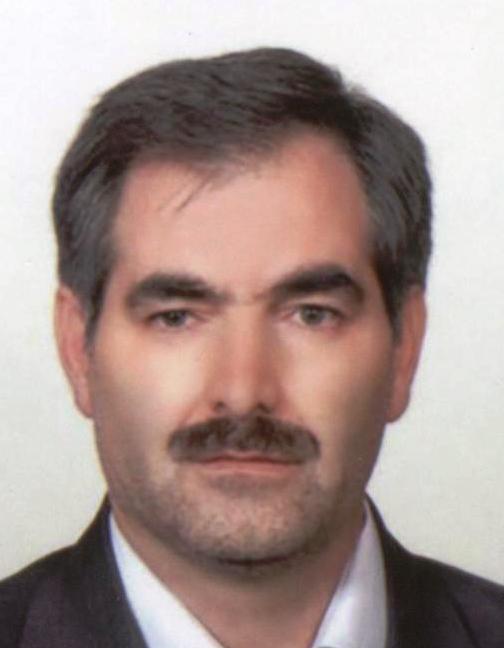 استادیار دانشکده حقوق و علوم سیاسی- دانشگاه تهرانرضا طجرلوحقوق عمومیتلفن دفتر:  +98 (21)61112330پست الکترونیکی: rtajarlou@ut.ac.irتحصیلاتPh.D ,1384,حقوق  اقتصادی,اسکس
کارشناسی ارشد,1371,حقوق عمومی,دانشگاه تهران
B.S,null-yesr-char,حقوق سیاسی,دانشگاه تهران
زمینههای تخصصیو حرفهایسوابق کاري و فعالیت های اجراییعضو کمیسیون موارد خاص پردیس البرز-(1397-1399)
فعالیت های علمیمقالات- Auto cartels and the challenges they pose in private enforcement: scania cartel case. mahdei khanei aydin, Tajarlou Reza (2023)., European Competition Journal, 19(2), 1-22.

- تبیین اصول و مقررات حاکم بر ورزش فوتبال از دیدگاه حقوق بین الملل. خسروی امیر, طجرلو رضا (1401)., مطالعات مدیریت ورزشی, 14(76).

- بررسی تئوری های حاکم بر مقررات دولتی در حقوق عمومی اقتصادی. طجرلو رضا (1401)., فصلنامه علمی پژوهشهای نوین حقوق اداری, 4(13).

- نظارت ارکان بازار اوراق بهادار ایران بر بانک های خصوصی از منظر شفافیت و کارایی به عنوان اصول حقوق عمومی. طجرلو رضا, خدابخش رضا (1401)., فصلنامه مطالعات حقوق عمومی - دانشگاه تهران, 52(2), 66.

- تغییر اوضاع واحوال و سازوکار شروط قراردادی برای توازن منافع در قراردادهای نفتی. کردی اسفندیار, طجرلو رضا (1401)., دانشنامه حقوق اقتصادی(دانش و توسعه سابق), 29(21), 185-230.

- مطالعه تطبیقی سازوکارهای تضمین شفافیت در شرکت‌های دولتی. طجرلو رضا, فراهانی محمد صادق, قلیخانی روح الله (1401)., فصلنامه علمی پژوهشهای نوین حقوق اداری, 4(10).

- A Review of the compliance of the NIOC's process of Board of Directors' appointment with the principles of Good corporate Governance. nejatollahi mahdieh, Tajarlou Reza, Shiravi Khozani Abdolhossein (2022)., Petroleum Business Review, 6(2), 10.22050/pbr.2021.308914.1232.

- انعطاف پذیری در ساز و کار شروط ثبات و توازن منافع در قراردادهای نفتی. طجرلو رضا, کردی اسفندیار (1400)., مطالعات حقوق انرژی, 7(2), 000.

- محدوده اعمال اصل حمایتی بودن بیمه های اجتماعی و تمایز آن از لایه حمایتی نظام تامین اجتماعی. طجرلو رضا, صداقت محمد مهدی (1400)., فصلنامه حقوق اداری, 9(29).

- مطالعه انتقادی نظام دادرسی کار ایران؛ با نگاهی به نظام آلمانی. طجرلو رضا, الماسی خانی صابر (1400)., فصلنامه تحقیقات حقوقی, پاییز  1400(95), 277-302.

- حمایت از قضات ادارات در عصر سیاسی سازی: ارزیابی استقلال قضائی و ثبات رأی در دادرسی اداری. طجرلو رضا, شفیعی محمدجواد, مافی فاطمه (1400)., دو فصلنامه تمدن حقوقی, 4(8).

- اختیار دولت میزبان در تغییر قرارداد بلندمدت فروش نفت ‏ (ضمیمه قرارداد بالادستی)‏. افشاری محمدرضا, طباطبائی نژاد سید محمد, طجرلو رضا (1400)., مطالعات حقوق انرژی, 7(1).

- ضوابط و آثار تفکیک عمل قضایی از عمل اداری قضات و مدیران قضایی قوه قضاییه. دریانوش فرشید, طجرلو رضا, رضوی فرد بهزاد (1400)., فصلنامه حقوق اداری, 8(27).

- بررسی شیوه خاص حل و فصل اختلاف در قراردادهای ماده 12 قانون رفع موانع تولید و اثر آن در جذب سرمایه گذاری. نوردیده محمد رضا, طجرلو رضا (1400)., مطالعات اقتصاد انرژی, هقدهم(69), 223-250.

- اصول دادرسی مالیاتی در نظام حقوقی ایران و انگلستان با نگاهی به آموزه های فقهی. طجرلو رضا, مرادی رامین (1399)., پژوهش نامه حقوق اسلامی, 21(51), 223-242.

- MANAGING CONFIDENTIAL INFORMATION ON PETROLEUM PROJECTS IN THE CASE OF THIRD PARTIES. Maddahi nasab Mostafa, Momenirad Ahmad, Tajarlou Reza, Razavi Mohamadhasan (2020)., ENERGY POLICY STUDIES, 2(4).

- اثرپذیری حقوق داخلی از قواعد و هنجارهای حقوق بین الملل. سهرابلو علی, طجرلو رضا, ساعدی بهمن (1398)., فصلنامه مطالعات حقوق عمومی - دانشگاه تهران, 49(2), 449-470.

- مقایسه هیئت های حل و فصل اختلافات قراردادی وزارت نفت و نمونه قراردادهای بین المللی فیدیک. طجرلو رضا, عبدی صادق (1397)., مطالعات حقوق انرژی, 4(2), 493-516.

- حذف زیان تبعی در موافقت نامه های عملیات مشترک (م.ع.م) نفتی با تاکید بر نظام حقوقی انگلستان. ابراهیمی سید نصراله, طجرلو رضا, هوشمندکوچی جابر (1397)., فصل نامه مطالعات حقوق خصوصی, 48(3), 383-400.

- حاکمیت قانون و کارایی در نظام حقوق رقابت ایران. طجرلو رضا, محمدعلی کرباسیون محمدعلی کرباسیون (1396)., فصلنامه مطالعات حقوق عمومی - دانشگاه تهران, vol 47(4), 979-994.

- بررسی اصول ارتقای سلامت در قانون برگزاری مناقصات ایران و سازمان همکاری و توسعۀ اقتصادی. طجرلو رضا, بابایی زهرا (1396)., مطالعات حقوق انرژی, 3(1), 31-55.

- سلامتی در معاملات دولتی. طجرلو رضا, قربانی بهزاد (1395)., مطالعات حقوق انرژی, 2(1), 85-120.

- نقش و کارکرد کمیسیون رسیدگی به اختلافات ناشی از اراضی ملی از منظر اصول دادرسی منصفانه. طجرلو رضا, تقوی زین العابدین, پشت دار حسین (1394)., پژوهش حقوق و سیاست, هفدهم(49), 155-178.

- بررسی حقوقی و تطبیقی مشارکت کارگران در هیات مدیره شرکت های تجاری. طجرلو رضا, حسین زاده احسان (1394)., پژوهشنامه حقوق و علوم سیاسی, سال اول(شماره یکم), 75-100.

- حقوق اقتصادی در فقه مذاهب اسلامی (مطالعه موردی زکات و احتکار). طجرلو رضا, حسینی الموسوی سید مجتبی (1393)., فصلنامه مطالعات تقریبی مذاهب اسلامی, 23/23(37).

- theoretical examination of insolvency law objectives and approaches to its primary concern under anglo-american legal tradition. Tajarlou Reza (2014)., INTERNATIONAL JOURNAL OF CURRENT LIFE SCIENCES, Vol,4(2249-1465), 10974-10982.

- examination of the avoidance provisions in contract law and corporate insolvency law of England. Tajarlou Reza (2014)., INTERNATIONAL JOURNAL OF CURRENT LIFE SCIENCES, IJCLS/3784/2014(2249- 1465), 10974-10982.

- وثیقۀ شناور در نظام حقوقی کامن‌لا. طجرلو رضا, شعبانی کندسری هادی (1393)., مجله مطالعات حقوق تطبیقی, دورة 5، 11(شمارة 1), 201-227.

- پررسی حقوقی تغییر کاربری ساختمان های واقع در مناطق شهری در قوانین و مقررات ایران. طجرلو رضا, صالحی مرضیه (1393)., فصلنامه حقوق اداری, چلد اول(6666), 54-65.

- نظارت بر هزینه های انتخاباتی کاندیداها در قوانین انتخاباتی ایران در مقایسه با نظام های حقوقی دیگر. طجرلو رضا, پهلوانلو افسانه (1391)., حقوق اساسی, 18(18).

- بررسی مبانی نظری حقوق ورشکستگی در سیستم حقوقی انگلستان. طجرلو رضا (1389)., فصل نامه مطالعات حقوق خصوصی, 40(2), 257-239.

- برداشت تئوریک بر دخالت دولت در محدود کردن آزادی قراردادها ( با رجوع به سیستم حقوقی انگلیس. طجرلو رضا (1387)., مجله دانشکده حقوق و علوم سیاسی, 38(3).

کنفرانس ها- بررسی فسخ در شرایط عمومی پیمان و ضوابط فیدیک. ایران پور اعظم, طجرلو رضا (1394)., اولین کنفرانس سالانه بین المللی عمران، معماری و شهرسازی, 31مرداد-3شهریور, شیراز, ایران.

- مالکیت مخازن مشترک و بهره برداری از این منابع با تاکیدی بر مخازن نفت و گاز مشترک. طجرلو رضا, اسلامیه همدانی امیر, کریمی امین (1393)., چهارمین کنفرانس بین المللی رویکردهای نوین در نگهداشت انرژی, 8-9 دی, تهران, ایران.

- مروری بر روش های قراردادی تامین مالی پروژه ها در صنعت نفت و گاز. طجرلو رضا, سالاریان محمد امین, اسلامیه همدانی امیر (1393)., نخستین کنفرانس بین المللی نفت و گاز و پتروشیمی با رویکرد توسعه پایدار (ارتباط دانشگاه با صنعت), 1-3 مرداد, تهران, ایران.

- بررسی امکان سنجی تامین مالی پروژه های صنعت انرژی از طریق سرمایه های شرکت های بیمه. طجرلو رضا, عبدی صادق, رحمتی پرویز (1392)., سومین کنفرانس رویکردهای نوین در نگهداشت انرژی, 11-12 بهمن, تهران, IRAN.

- خصوصی سازی و رابطه آن با حقوق رقابت در ایران. طجرلو رضا (1388)., اولین همایش بین المللی توسعه  فضای رقابتی, 3-5 اردیبهشت, تهران, ایران.

کتب - اصول نوین حاکم بر ارتقا سلامت در معاملات دولتی با نگاهی اجمالی به نظام حقوقی ایران و سازمان همکاری و توسعه اقتصادی. طجرلو رضا, قربانی در آباد بهزاد (1401).

- حقوق اقتصادی، اجتماعی و فرهنگی بشر. طجرلو رضا (1393).

مجلاتپایان نامه ها و رساله ها- ابعاد حقوقی تاثیر فناوری زنجیره بلوکی در تجارت نفت و گاز، زهره تیموری، رضا طجرلو، دکتری،  1402/9/7 

- تحلیل حقوقی آثار تحریم های اقتصادی  بر قراردادهای اجاره کامل تانکرهای نفتی با تاکید بر شروط قراردادی تحریم، مجتبی عینی، رضا طجرلو، دکتری،  1402/8/22 

- بررسی نظارت مالی برهزینه های فعالیت های داوطلبان انتخابات درنظام جمهوری اسلامی ایران، صمد عالی، رضا طجرلو، دکتری،  1402/7/3 

- بررسی الزامات حقوقی راجع به آلایندگی های زیست محیطی با تاکید بر دفع پسماند های نفتی، حنانه بیانی، رضا طجرلو، کارشناسی ارشد،  1402/6/28 

- مسئولیت رسانه‌های اجتماعی نسبت به انتشارمحتوای غیر مجاز کاربران، در نظام حقوقی آمریکا و ایران، فائزه اسمعیلی، رضا طجرلو، کارشناسی ارشد،  1402/6/27 

- آسیب شناسی بودجه ریزی شرکت های دولتی در نظام حقوقی ایران، محمدجواد شفقی، رضا طجرلو، کارشناسی ارشد،  1402/6/27 

- اخذ مجوز در داوری های نفتی مشمول اصل 139 در مقام دفاع، ساغر قطبی، رضا طجرلو، کارشناسی ارشد،  1402/6/20 

- بررسی الگوهای مشارکت شرکت‌های خدمات نفتی در قراردادهای بالادستی نفت و گاز مطابق با موازین حقوقی و سیاست‌های کلی نظام  جمهوری اسلامی ایران، ارمان عباسی، رضا طجرلو، کارشناسی ارشد،  1402/4/24 

- بررسی  تقسیم بندی سه گانه سیستم های حقوقی از منظر حقوق اساسی با مطالعه موردی حقوق اساسی ایران، جلال حسین پورفشکچه، رضا طجرلو، کارشناسی ارشد،  1401/6/30 

- تحلیل حقوقی شرط مذاکره مجدد در قراردادهای بین المللی فروش گاز ، بهنیا سیدی، رضا طجرلو، کارشناسی ارشد،  1401/6/30 

- بررسی تطبیقی اختیارات فراقراردادی دولت و آثار آن در ایجاد توازن قراردادی با تاکید بر رویه داوری نفتی، اسلام افضلی، رضا طجرلو، دکتری،  1401/6/26 

- آسیب شناسی حقوق رسیدگی به اختلافات پیمانکاران در هیآت های حل اختلاف قراردادهای نفت و گاز، محمد شهریاری، رضا طجرلو، کارشناسی ارشد،  1401/4/28 

- مبانی فلسفی حقوق مالیاتی، صابر الماسی خانی، رضا طجرلو، کارشناسی ارشد،  1401/3/9 

- ابزارهای حقوقی دخالت دولت در بازار با تأکید بر بازار سرمایه و بورس، علی دهقانی، رضا طجرلو، دکتری،  1401/11/30 

- آثار متقابل قراردادهای بین المللی نفتی و حقوق فرا ملی نفت (petrolealex )، حمیدرضا عباسی، رضا طجرلو، دکتری،  1401/11/26 

- اصول و قواعد بین المللی حاکم بر ورزش فوتبال، امیر خسروی تازه قشلاق، رضا طجرلو، دکتری،  1401/11/25 

- چارچوب قراردادی و الزامات قانونی انواع بیمه های شناور دریایی با تآکید بر حوره نفت و گاز، میلاد حسینی بلوچی، رضا طجرلو، دکتری،  1401/10/12 

- بررسی تطبیقی مفهوم و آثار حقوق سرمایه گذاری در حوزه بالا دستی نفت و گاز در نظام حقوقی ایران، مهدی بشیری، رضا طجرلو، کارشناسی ارشد،  1400/9/24 

- شرط عدم انتقال و استثناهای  آن در قراردادهای بالا دستی نفت و گاز در نظام حقوقی ایران، امیر اسلامیه همدانی، رضا طجرلو، دکتری،  1400/8/26 

- نقش قوانین و مقررات تنظیمی در نظام مالی حاکم بر قراردادهای بالا دستی نفت و گاز با تاکید بر حقوق ایران، امیر جانفداء، رضا طجرلو، دکتری،  1400/7/7 

- معاذیر تعهدات قراردادی در قراردادهای بالا دستی صنعت نفت و گازدر نظام حقوقی ایران و کامن لا ، هدایت فرخانی، رضا طجرلو، دکتری،  1400/7/14 

- مسئولیت دولت ها در انتشار گازهای گلخانه ای از سوی شرکت های نفتی، مجتبی سبحانی نیا، رضا طجرلو، کارشناسی ارشد،  1400/7/11 

- بررسی و نقد نظارت قوه مجریه بر بانک های غیر دولتی، رضا خدابخش، رضا طجرلو، دکتری،  1400/7/11 

- نقش دادرس اداری در صیانت از قانون اساسی با تاکید بر رویه دیوان عدالت اداری، وحید ملکی، رضا طجرلو، دکتری،  1400/6/31 

- بررسی تطبیقی اختیارات فراقراردادی دولت میزبان در قراردادهای فروش نقت پیوست قراددادهای  بالا دستی درایران و انگلیس ، محمدرضا افشاری، رضا طجرلو، دکتری،  1400/6/30 

- بررسی الزامات حقوق عمومی و کارآمدی در فرایند واگذاری قراردادهای بالا دستی نفت با تاکید بر نظام حقوقی ایران، علی نصرالهی دهاقانی، رضا طجرلو، دکتری،  1400/6/24 

- اصول مبانی و ساز و کارهای حقوقی تمرکززدایی مالی در دولت کشورهای غیرمتمرکز، مهدی بهرامی، رضا طجرلو، دکتری،  1400/6/17 

- آسیب شناسی دادرسی اداری در حمایت از حقوق اشخاص در نظام حقوقی ایران، محمد رییسی، رضا طجرلو، دکتری،  1400/4/29 

- الزمات حقوق بشری در قرداد های پیمانکاری نفت و گاز (مطالعه موردی شرط lecal cotent)، امیر حبیبی، رضا طجرلو، دکتری،  1400/11/5 

- مقایسه و تطبیق ماهیت قراردادهای بالادستی نفتی ایران با تعریف سرمایه گذاری در آراء داوری، مریم شهریاری، رضا طجرلو، کارشناسی ارشد،  1400/11/30 

- بررسی تطبیقی قواعد اختصاصی حاکم بر تامین اجتماعی در حقوق ایران و انگلستان، محمدمهدی صداقت، رضا طجرلو، دکتری،  1400/11/27 

- جایگاه اصل آزادی کسب و کار در حقوق عمومی اقتصادی ایران و انگلیس، حسین حاجیانی، رضا طجرلو، دکتری،  1400/11/25 

- ساز  و کار نطارت بر تامین هزنین های تبلیغات داوطلبان در نظام حقوقی ایران و انگلیس، مهدی عزیزی فرد، رضا طجرلو، دکتری،  1400/11/23 

- بررسی اصول حکمرانی مطلوب شرکتی و امکان اعمال آن در شرکت ملی نفت ایران، مهدیه نجات الهی، رضا طجرلو، دکتری،  1400/10/27 

- نظام حقوقی نظارت دولت بر بازار غیر متشکل پولی در ایران، اسماعیل ناصری مجرد، رضا طجرلو، دکتری،  1400/10/23 

- حمایت از اشخاص خصوصی طرف قرارداد در قراردادهای عمومی در نظام حقوقی ایران، سیدحسن طباطبایی، رضا طجرلو، دکتری،  1400/10/13 

- تحلیل مبانی فلسفی اصل حاکمیت قانون در حوزه دادرسی، قدرت اله فرح بخش، رضا طجرلو، دکتری،  1400/10/1 

- بررسی حقوقی توافق های محرمانگی در قراردادهای بالادستی نفت، مصطفی مداحی نسب، رضا طجرلو، دکتری،  1399/8/14 

- فساد و آثار آن در قراردادهای بین المللی نفتی در نظام حقوقی ایران و انگلستان، علی نیک بخش شرفشاده، رضا طجرلو، دکتری،  1399/7/30 

- بهینه سازی چهارچوب قراردادی حاکمیت و مالکیت بر منابع نفت و گاز ایران، حسنا زاغری، رضا طجرلو، دکتری،  1399/7/23 

- بررسی موافقت نامه های دوجانبه سرمایه گذاری ایران در زمینه جبران خسارت، علی شهبازیان، رضا طجرلو، دکتری،  1399/6/31 

- اصول و قواعد حاکم بر فرایند برچیدن تاسیسات و تجهیزات نفتی در نروژ و قابلیت اعمال آن بر صنعت نفت و گاز ایران، محمد قدیری، رضا طجرلو، کارشناسی ارشد،  1399/5/8 

- رژیم حقوقی مسئولیت در برچیدن ناقض تاسیسات نفت و گاز، فروغ ترابی، رضا طجرلو، دکتری،  1399/12/25 

- بررسی مبا نی و اصول حاکم بر دادرسی مالیا تی در ایران و اتحادیه اروپا، رامین مرادی، رضا طجرلو، دکتری،  1399/12/23 

- بر رسی مسئولیت و تکالیق هیات مدیره شرکت ملی نقت ایران در تامین منافع عمومی در پرتو توصیه های OECD  سازمان همکاری توسعه اقتصادی، سارا صادقی نژادسریزدی، رضا طجرلو، کارشناسی ارشد،  1399/12/19 

- الزامات سازمان تجارت جهانی و معاهده منشور انزژی درخصوص آزاد سازی ترانزیت نفت و گاز، علی پیرمرادی، رضا طجرلو، دکتری،  1399/12/12 

- مبانی و اصول حاکم بر حقوق رقابت با تاکید برمقررات در حوزه نفت و گاز در اتحادیه اروپا، اصغر دوستی پور، رضا طجرلو، کارشناسی ارشد،  1398/7/7 

- برسی تطبیقی هیئت حل و فصل اختلافات در نمونه قراردادهای فیدیک و هیئت حل و فصل اختلافات در قراردادهای epc صنعت نفت ایران، صادق عبدی، رضا طجرلو، دکتری،  1398/7/2 

- تحلیل قراردادی قراردادهای فروش و انتقال گاز طبیعی از طریق خطوط لوله فراسرزمینی با تاکید بر نمونه بهینه برای ایران، مهدی آذرنژاد، رضا طجرلو، دکتری،  1398/7/15 

- بررسی معیارها و شرایط عمومی قراردادهای جدید نفتی ایران از منظر قانون اساسی جمهوری اسلامی ایران، مصطفی سالاری، رضا طجرلو، دکتری،  1398/6/5 

- بررسی تطبیقی اصول و مبانی نظام مالیاتی در ایران ،آلمان و سوییس، مهسا احسنی، رضا طجرلو، کارشناسی ارشد،  1398/6/31 

- نقد و تحلیل حقوقی نظام مالیاتی قراردادهای بالا دستی نفت و گاز  در حقوق ایران، زهرا پنانه، رضا طجرلو، کارشناسی ارشد،  1398/6/31 

- بررسی اصول دادرسی منصفانه در نظام دادرسی دیوان عالی کشور، عبدالجواد کنعانی، رضا طجرلو، کارشناسی ارشد،  1398/6/27 

- مسئولیت اجتماعی شرکت های نفتی در قبال ساکنان محلی با تاکید بر نظام حقوقی ایران، منصور سرخی، رضا طجرلو، کارشناسی ارشد،  1398/6/26 

- بررسی ویزگی  های خاص داوری های تعیین قیمت گاز و مقایسه ی آن با داوری های حل و فصل اختلافات قراردادهای بین المللی نفتی، نیلوفر حیدری روچی، رضا طجرلو، کارشناسی ارشد،  1398/6/24 

- اصول فقهی - حقوقی حاکم بر مالکیت خصوصی در نظام جمهوری اسلامی ایران با تاکید بر دخالت دولت، علیرضا امینی طامه، رضا طجرلو، دکتری،  1398/6/24 

- بررسی رژیم حقوقی تغییرات اقلیمی و تاثیر آن بر سرمایه گذاری در حوزه نفت و گاز، داود بی نیاز، رضا طجرلو، کارشناسی ارشد،  1398/6/23 

- استناد به مسئولیت اجتماعی شرکت ها در قراردادهای سرمایه گذاری نفتی با تاکید بر مردمان محلی، ناصر کلهر، رضا طجرلو، کارشناسی ارشد،  1398/5/30 

- بررسی تحولات اخیر دادرسی اداری در انگلستان، امیر عسگری ده آبادی، رضا طجرلو، کارشناسی ارشد،  1398/2/23 

- خانمه قرارداد و مسئولیت های ناشی از آن در قراردادهای بالا دستی نفت و گاز ایران، میلاد کاظمی، رضا طجرلو، کارشناسی ارشد،  1398/11/29 

- بررسی حقوقی تاثیر ریسک بر نحوه عملکرد فعالیت شرکت های فراملی در صنعت نفت و گاز، محمدرضا رضایی ده نمکی، رضا طجرلو، کارشناسی ارشد،  1398/11/28 

- سیر تحول مفهوم حاکمیت در حقوق بین‌الملل و تاثیر آن در اجرای موازین حقوق بشر، شیما بهره مندتبریزی، رضا طجرلو، کارشناسی ارشد،  1398/11/27 

- تحلیل حقوقی مشارکت دولت در پروژه های اکتشاف و تولید منابع نفت و گاز، محمدرضا شیرمردی دزکی، رضا طجرلو، دکتری،  1398/11/2 

- داوری چندجانبه ناشی از قرارداد های پیمانکاری نفت و گاز.، سارا طاهرپوردهج، رضا طجرلو، کارشناسی ارشد،  1398/11/16 

- ابعاد حقوقی نظام برنامه ریزی در جنهوری اسلامی ایران، محمود ابراهیمی، رضا طجرلو، دکتری،  1397/7/9 

- حق بهره مندی از وکیل در مرحله تحقیقات مقدماتی در اسناد حقوق بشری و حقوق ایران      ، محسن عبداله زاده، رضا طجرلو، کارشناسی ارشد،  1397/7/11 

- بررسی جایگاه ساختاری قرارادادهای سرمایه گذاری  حوزه نفت و گاز، عباس آتش بار، رضا طجرلو، کارشناسی ارشد،  1397/7/11 

- بررسی روشهای نظارت پارلمانیبر قراردادهای نفت و گاز، سجاد مهربانی، رضا طجرلو، کارشناسی ارشد،  1397/7/1 

- نقش دولت در تاسیس و فعالیت باشگاه های ورزشی، ابوذر نظریان، رضا طجرلو، کارشناسی ارشد،  1397/6/31 

- بررسی تطبیقی اصول دادرسی اداری در حقوق ایران و اتحادیه اروپا و ارائه الگوی متناسب برای ایران، علی اشرف قلیزادگان، رضا طجرلو، دکتری،  1397/6/27 

- بررسی فرایند رعایت اصل شفافیت در چرخه معاملات عمومی، علی محمدی، رضا طجرلو، کارشناسی ارشد،  1397/6/27 

- بایسته های قراردادهای الحاقی در پرتو حقوق و آزادی ها، محمود پوررضایی فشخامی، رضا طجرلو، کارشناسی ارشد،  1397/6/25 

- الگوی مطلوب نظارت قضایی بر مقررات دولتی در ج. ا . ایران با تاکید بر ارتقای کارآمدی دیوا عدالت اداری، محمدامین ابریشمی راد، رضا طجرلو، دکتری،  1397/11/7 

- شرط بیمه در قراردادهای پیمانکاری با تاکید بر حقوق و تعهداد طرفین در خصوص قراداد بیمه، طاهره خیره دست، رضا طجرلو، کارشناسی ارشد،  1397/11/29 

- قرار داد بیمه حمل و نقل دریای محموله های نفتی، مهتاب خورشیدنیا، رضا طجرلو، کارشناسی ارشد،  1396/7/4 

- بررسی الزامات اجرایی حاکم بر سرمایه گذاری خارجی در حوزه نفت و گاز، بیژن محمدی جیحونی، رضا طجرلو، کارشناسی ارشد،  1396/7/10 

- نظام حقوقی حاکم بر قرارداد فروش کاز طبیعی مایع شده (LNG )با ناکید بر جایگاه آن در قراردادهای زنجیره ای، کیمیا دانایی، رضا طجرلو، دکتری،  1396/7/1 

- بررسی تطبیقی نظام حل و فصل اختلافات مربوط به دعاوی رقابت در حقوق ایران و حقوق اتحادیه اروپا، آرزو رضایی پور، رضا طجرلو، کارشناسی ارشد،  1396/6/28 

- بررسی تاثیر قاعده فقهی نفی سبیل بر قراردادهای نفتی ایران، یعقوب پناهی مهر، رضا طجرلو، کارشناسی ارشد،  1396/6/28 

- بررسی ابعاد قانون گریزی در صنعت نفت و گاز جمهوری اسلامی ایران، فخرالدین مظفری، رضا طجرلو، کارشناسی ارشد،  1396/6/27 

- تحلیل ابهامات مفاهیم حقوقی  در متون انگلیسی قرار دادهای تجاری بین المللی با تاکید بر واژهand,و or، علیرضا رجبی جورشری، رضا طجرلو، کارشناسی ارشد،  1396/6/26 

- بررسی  نظارت بر هزینه های انتخاباتی در نظام حقوق انتخاباتی ایران، احمد مرادپور، رضا طجرلو، کارشناسی ارشد،  1396/6/21 

- ساختار حقوقی - قراردادی قراردادهای جدید نفتی ایران، فرخ جواندل جانانلو، رضا طجرلو، دکتری،  1396/3/9 

- بررسی تطبیقی شروط زیست محیطی در قراردادهای بالادستی نفتی ایران و آمریکا ، آزاده امیرخانی، رضا طجرلو، کارشناسی ارشد،  1396/3/17 

- بررسی تطبیقی ایجاد توازن میان اصول کارایی و حمایت از مصرف کننده در حقوق رقابت ایران و آمریکا، محمدعلی کرباسیون، رضا طجرلو، دکتری،  1396/3/17 

- بررسی تطبیقی اصول مربوط به اتقاءسلامت در معاملات دولتی در نظام حقوقی ایران و سازمان همکاری و توسعه اقتصادی oecd، بهزاد قربانی درآباد، رضا طجرلو، دکتری،  1396/1/31 

- تحلیل حقوقی و ارائه الگوی مطلوب برای ساختار قراددادی بهره برداری از میادین مشترک نفت و گار با تاکید بر تامین امنیت انرژی کشور، محمد عبدالهی، رضا طجرلو، کارشناسی ارشد،  1396/11/29 

- بررسی حقوقی چالش های موجود بین تعهدات استرانژی و مشترک دول عضو اتحادیه اروپادر قبال مهاجران، ثریا رستمی، رضا طجرلو، دکتری،  1396/11/28 

- الزامات قانونی و قراردادی استفاده حداکثری از توان داخلی در صنعت بالا دستی نفت و گاز، سعیده قاسمی مقدم، رضا طجرلو، دکتری،  1396/11/24 

- بررسی برقراری توازن سلامت و کارایی در کاربرد حقوق رقابت در حقوق معاهدات عمومی ایران ، آمریکا و انحادیه اروپا، زهرا بابائی، رضا طجرلو، دکتری،  1396/11/18 

- تحلیل موافقت نامه عملیات مشترک بالا دستی  صنعت نفت و گاز و امکان بهره برداری از آن در قراردادهای بالا دستی صنعت نفت و گاز ایران، جابر هوشمند کوچی، رضا طجرلو، دکتری،  1396/11/17 

- تحلیل موافقت نامه عملیات مشترک بالا دستی صنعت نفت و گاز و امکان بهره برداری از آن در قراردادهای بالا دستی صنعت نفت و گاز ایران،  ، رضا طجرلو، دکتری،  1396/11/17 

- بررسی تطبیقی نظام حل و فصل اختلافات مربوط به دعاوی رقابت در حقوق ایران و اتحادیه اروپا، آرزو رضائی پور، رضا طجرلو، کارشناسی ارشد،  1396/06/28 

- «ساختار حقوقی- قراردادی قراردادهای جدید نفتی ایران»، فرخ جواندل جانانلو، رضا طجرلو، دکتری،  1396/03/09 

- بررسی تطبیقی بازسازی و تصفیه در نظام های مالی ایران وآلمان، نیلوفر کاظمی رحیم آبادی، رضا طجرلو، کارشناسی ارشد،  1395/9/2 

- شیوه های حقوقی  قراردادی تخصیصی خطر ( ریسک )در طرح های عبور نفت و گاز از طریق حطوط لوله فرامرزی، نگار رحیمی، رضا طجرلو، کارشناسی ارشد،  1395/7/7 

- روش های قیمت گذاری در قراردادهای خرید و فروش نفت و گاز و آثار حقوقی آن، مرضیه افتخاری، رضا طجرلو، کارشناسی ارشد،  1395/7/13 

- تحلیل میزان توجیه پذیری موانع قانونی قراردادهای مشارکت در تولید در صنعت نفت ایران، بهنام حیدری، رضا طجرلو، کارشناسی ارشد،  1395/7/13 

- تأثیر نظریه رفاه اجتماعی در قانون نظام جامع رفاه و تأمین اجتماعی مصوب ????، نعمت پروین زاد، رضا طجرلو، کارشناسی ارشد،  1395/7/13 

- بررسی تطبیقی بازسازی شرکت ها در نظام حقوق ورشکستگی ایران و انگلستان، نسترن شریفان، رضا طجرلو، کارشناسی ارشد،  1395/11/19 

- قواعد مشترک حاکم بر قراردادهای خصوصی سازی، عاطفه آجری آیسک، رضا طجرلو، دکتری،  1395/10/5 

- مسئولیت دولت میزبان در قبال حقوق بنیادین زایران با تاکید برمراسم حج و عمره، علی شاکری، رضا طجرلو، دکتری،  1395/10/22 

- بررسی تطبیقی نظارت قضائی بر تصویب و وصول در آمدهای شهرداری درنظام حقوقی ایران و انگلیس ، محسن خاکزاد شاهاندشتی، رضا طجرلو، دکتری،  1395/10/18 

- بررسی تطبیقی بازسازی شرکت‌ها در نظام‌های حقوق ورشکستگی ایران و آلمان، نیلوفر کاظمی رحیم‌آبادی، رضا طجرلو، کارشناسی ارشد،  1395/09/02 

- ساز و کارهای حمایت از حقوق بشر در مواجهه با رفتار واقع گرایانه در نظام بین الملل، مصطفی محزونی، رضا طجرلو، کارشناسی ارشد،  1394/7/8 

- مطالعه تطبیقی راهکارهای نظارت برمراجع اختصاصی اداری در حقوق ایران و انگلیس ، روح الله قمری، رضا طجرلو، کارشناسی ارشد،  1394/7/15 

- بررسی حقوقی مسئولیت تولید کنندگان و استفاده کنندگان سلاح شیمیایی در حلبچه، به فراو حمه یوسف، رضا طجرلو، کارشناسی ارشد،  1394/7/15 

- علل و موجبات ماهوی بازنگری قضایی اعمال اداری ( بررسی مقایسه ای حقوق اداری هند ، پاکستان ، ایران )، احمد رنجبر، رضا طجرلو، دکتری،  1394/7/13 

- راهکارهای حقوقی ایجابی ارتقای سالمت اداری (موضوع بند 24 سیاست های کلی نظام اداری)، راضیه کارخانه، رضا طجرلو، کارشناسی ارشد،  1394/6/28 

- عمل حاکم در فرارداد های بالا دستی نفت و گاز، سامر محبت پور، رضا طجرلو، کارشناسی ارشد،  1394/6/25 

- روش های حل و فصل اختلافات و پیشگری از آنها در قرار دادهای نفت و گاز، مصطفی مداحی نسب، رضا طجرلو، کارشناسی ارشد،  1394/6/21 

- بررسی حقوقی مسئولیت تولید کنندگان، فروشندگان و استفاده کنندگان سلاح شیمیایی در حلبچه، بفرا حمه یوسف، رضا طجرلو، کارشناسی ارشد،  1394/07/15 

- بررسی حقوقی آلودگی های نفتی ناشی از فعالیت های بالا دستی نفت در دریا، نازی کوزادی، رضا طجرلو، کارشناسی ارشد،  1393/7/6 

- جبران خسارت قراردادی در پرتو تخصیص ریسک قراردادهای بالا دستی نفت و گاز، امین خرمیان اصفهانی، رضا طجرلو، کارشناسی ارشد،  1393/7/28 

- بررسی اصل شفافیت در قراردادهای نفت و گاز، شاهین کیوانداریان، رضا طجرلو، کارشناسی ارشد،  1393/7/16 

- بررسی حقوقی قراددادهای ساخت ، بهره برداری و انتقال با تاکید بر صنعت نفت ایران، حمید تهمتن، رضا طجرلو، کارشناسی ارشد،  1393/6/31 

- بررسی و نقد مفهوم اصل المپیک (منع کلیه اشکال تبعیض در ورزش )در اسناد بین المللی، کریم زاعی، رضا طجرلو، کارشناسی ارشد،  1393/6/30 

- بررسی تطبیقی نظام مالی - مالیاتی حاکم بر قراردادهای خدماتی ایران(بیع منقابل)و قراردادهای خدماتی عراق در بخش بالادستی صنعت نفت و گاز، سیدجلال الدین رکنی حسینی، رضا طجرلو، کارشناسی ارشد،  1393/6/25 

- شرط داوری در قراردادهای مصوب مجلس شورای اسلامی با تاکید بر اصل 129 قانون اساسی، محمدقاسم نصر، رضا طجرلو، کارشناسی ارشد،  1393/5/11 

- تحلیل و نقد جنبه های حمایتی حقوق کار با بررسی آخرین تحولات حقوقی، مرضیه نظرآقایی، رضا طجرلو، کارشناسی ارشد،  1393/4/2 

- بررسی حقوقی و تطبیقی فار مالیاتی در نظام مالیاتی ایران،آلمان،انگلیس، سید جواد صالحیان امیری، رضا طجرلو، کارشناسی ارشد،  1393/3/5 

- مقایسه حیازت و قاعده تصرف در منابع نفت و گاز از منظر فقه و حقوق ایران و آمریکا، جعفر موسوی، رضا طجرلو، کارشناسی ارشد،  1393/12/23 

- نقض حقوق بشر دوستانه در بحران قره باغ با تاکید بر رویکرد دولت های غربی، رامین زارعی، رضا طجرلو، کارشناسی ارشد،  1393/11/8 

- بررسی تطبیقی نظام‌های مالی – مالیاتی حاکم بر قراردادهای خدماتی ایران ( بیع متقابل) و قراردادهای خدماتی عراق در بخش بالادستی صنعت نفت و گاز، جلال الدین رکنی حسنی، رضا طجرلو، کارشناسی ارشد،  1393/06/25 

- تحلیل و نقد جنبه های حمایتی حقوق کار ایران با تأکید بر آخرین تحولات حقوقی، مرضیه نظرآقایی، رضا طجرلو، کارشناسی ارشد،  1393/04/02 

- بررسی حقوقی و تطبیقی فرار مالیاتی در نظام مالیاتی ایران، آلمان و انگلیس، جواد صالحیان امیری، رضا طجرلو، کارشناسی ارشد،  1393/03/05 

- بررسی نظام حقوقی حاکم بر نحوه وصول مطالبات دولت و اشخاص حقوقی حقوق عمومی و اجرای احکام مدنی له آنها در ایران، سیدمحسن دهقان منشادی، رضا طجرلو، کارشناسی ارشد،  1392/9/4 

- بررسی تاثیر هدفمند کردن یارانه ها در اجرای اصل سوم قانون اساسی، محمد مقیمی، رضا طجرلو، کارشناسی ارشد،  1392/7/15 

- تحلیل و نقد قانون ارتقای نظام سلامت اداری و مقابله با فساد در حقوق اداری ج.ا .ا، حامد امیرخانی، رضا طجرلو، کارشناسی ارشد،  1392/6/30 

- حسبه و کاربرد آن در حقوق اقتصادی نظام جمهوری اسلامی ایران، مهدی نورایی، رضا طجرلو، کارشناسی ارشد،  1392/6/30 

- تحلیل لایحه  قانونی نحوه خرید و تملک اراضی مصوب 1385 شورای انقلاب اسلامی در پرتو حقوق عمومی بویژه اصل 47 قانون اساسی، یداله حیدربگی، رضا طجرلو، کارشناسی ارشد،  1392/2/7 

- مبانی نظری دخالت دولت در قراردادهای کار و مصرف، حسن لطفی، رضا طجرلو، دکتری،  1392/2/22 

- بررسی حقوقی مرتع و صدور پروانه چرای دام، جهان زاهدی فر، رضا طجرلو، کارشناسی ارشد،  1392/12/16 

- ملاک های تمایز قرارداد تجاری از قراردادهای اداری در حقوق ایران وفرانسه ، محمود آقاحسن زاده، رضا طجرلو، کارشناسی ارشد،  1392/10/26 

- امکان سنجی حقوقی اجرای قراردادهای مشارکت درتولید و قراردادهای خدمانی مدل قانون نفت 1353 در شرایط کنونی ، پیمان آقابابایی دهکردی، رضا طجرلو، کارشناسی ارشد،  1392/10/2 

- بررسی نظام حقوقی حاکم بر نحوه وصول مطالبات دولت و اشخاص حقوقی حقوق عمومی و اجرای احکام مدنی له آنها در ایران، محسن دهقان منشادی، رضا طجرلو، کارشناسی ارشد،  1392/09/04 

- ساز و کارهای حقوقی  جلوگیری از سرایت بحران مالی بین المللی به اقتصاد جهان، ستاره نژادی، رضا طجرلو، کارشناسی ارشد،  1391/7/3 

- تحلیل حقوقی ساختار و تشکیلات نظام اداری ایران در پرتو قانون مدیریت خدمات کشوری، وحید موذن، رضا طجرلو، کارشناسی ارشد،  1391/6/29 

- تحلیل حقوقی عوامل ایجاد شکاف مالیاتی و راهکارهای پیشگیری از آن در حقوق مالیاتی ایران، مریم شکیباپور، رضا طجرلو، کارشناسی ارشد،  1391/6/27 

- حق دسترسی به خدمات شهری برای جانبازان و معلولان، مهشید ژیان، رضا طجرلو، کارشناسی ارشد،  1391/6/26 

- بررسی متیازات قدرت عمومی در حقوق مالیاتی ایران و انگلستان، احمد کتابی رودی، رضا طجرلو، کارشناسی ارشد،  1391/6/20 

- نقش سازمان جهانی تجارت در تحول حقوق تجارت بین الملل، موسی موسوی زنوز، رضا طجرلو، دکتری،  1391/6/19 

- ررسی تطبیقی حق حریم خصوصی در ایران و آمریکا، محسن تبار، رضا طجرلو، کارشناسی ارشد،  1391/2/20 

- نقش دولت در تعدیل و کارآمدی نظام حقوق مالکیت فکری، محسن صادقی، رضا طجرلو، کارشناسی ارشد،  1391/12/21 

- بررسی حقوقی آثار تحریم های بین المللی بر مبادلات نفتی جمهوری اسلامی ایران با تاکید بر حق توسعه، منصور منافی، رضا طجرلو، کارشناسی ارشد،  1391/10/27 

- سازِکارهای بین المللی و داخلی حمایت از حقوق مکتسبه اشخاص حقیقی در کشور بیگانه (با تاکید بر حقوق مکتسبه تامین اجتماعی , اموال و احوال شخصیه)، مرتضی رستمی، رضا طجرلو، کارشناسی ارشد،  1391/10/20 

- سازو کارهای بین المللی و داخلی حمایت از حقوق مکتسبه اشخاص خقیقی در کشور بیگانه، مرتضی رستمی درونکلا، رضا طجرلو، کارشناسی ارشد،  1391/10/20 

- تحلیل حقوقی ساختار و تشکیلات نظام اداری ایران در پرتو قانون مدیریت خدمات کشوری، وحید مؤذن، رضا طجرلو، کارشناسی ارشد،  1391/06/29 

- صلاحیت قضایی در دعاوی قراردادی مالکیت فکری ناشی از تجارت الکترونیک ، ثمین رجائیان، رضا طجرلو، کارشناسی ارشد،  1390/7/30 

- بررسی تطبیقی نظام رسیدگی به تخلفات ساختمانی در ایران و انگلستان، پژواک محمدعلی نژاد، رضا طجرلو، کارشناسی ارشد،  1390/7/27 

- مطالعه تطبیقی حقوق  مودیان مالیاتی در ایران و ایالات متحده آمریکا، مهدی بهرامی، رضا طجرلو، کارشناسی ارشد،  1390/7/27 

- بررسی راهکارهای حقوقی پیشگیری و مقابله با فساد اداری در حقوق ایران د رپرتور نظریه حکمرانی خوب، فهیمه عابدی موغاری، رضا طجرلو، کارشناسی ارشد،  1390/7/24 

- رابری افراد در دستیابی به مشاغل عمومی :بررسی حقوقی برابری فرصت های استخدامی در حقوق اداری ایران ، منصور پرکاله، رضا طجرلو، کارشناسی ارشد،  1390/7/10 

- نظارت بر مصوبات مجمع تشخیص مصلحت نظام در حقوق ایران، محمدجواد تهامی پورزرندی، رضا طجرلو، کارشناسی ارشد،  1390/6/21 

- ساز و کارهای رسیدگی به شکایات مربوط به نقض حقوق اقتصادی ، اجتماعی و فرهنگی ، زهرا خانی، رضا طجرلو، کارشناسی ارشد،  1390/3/21 

- نظارت اداری و قضایی بر شوراهای محلی در ایران و فرانسه، محمدرضا نجفی الموتی، رضا طجرلو، کارشناسی ارشد،  1390/12/1 

- نظام حقوقی حاکم بر تغییر کاربری اراضی شهری (رشته حقوق ثبت اسناد و املاک)، مرضیه صالحی، رضا طجرلو، کارشناسی ارشد،  1390/11/30 

- نظام حقوقی حاکم بر تغییر کاربری اراضی شهری ، مرضیه صالحی گل افشانی، رضا طجرلو، کارشناسی ارشد،  1390/11/30 

- امکان‌سنجی بکارگیری قرارداد مشارکت در تولید در بخش  بالادستی صنعت نفت  ایران از دیدگاه حقوق عمومی، حسین پشت دار، رضا طجرلو، کارشناسی ارشد،  1390/11/28 

- بررسی آثار شروط حقوق بشر در موافقت‌نامه‌های تجارت ترجیحی، ماجد عزیزیان، رضا طجرلو، کارشناسی ارشد،  1390/11/27 

- بررسی راهکارهای حقوقی پیشگیری و مقابله با فساد اداری در حقوق ایران در پرتو نظریه حکمرانی خوب، فهیمه عابدی موغاری، رضا طجرلو، کارشناسی ارشد،  1390/07/24 

- بررسی حق بر آموزش کودکان دارای کم توانی ذهنی (توان خواه ذهنی) در اسناد بین المللی با نگرشی به حقوق ایران، زهرا مرادی، رضا طجرلو، کارشناسی ارشد،  1390/07/17 

- بررسی حقوقی فرار مالیاتی درنظام مالیاتی ایران و آلمان، گیتی محمدی، رضا طجرلو، کارشناسی ارشد،  1390/06/31 

- تحلیل اصول حاکم بر تهیه و تصویب بودجه در نظام حقوقی ایران ، فریدون حسین پناهی، رضا طجرلو، کارشناسی ارشد،  1389/7/18 

- اعمال سرزمینی حقوق اقتصاد ملی با تکیه بر حقوق بورس و اوراق بهادار، مهدی گنجوی، رضا طجرلو، کارشناسی ارشد،  1389/6/16 

- بررسی آثار شروط حقوق بشر ی در موافقت نامه های تجارت ترجیحی، ماجد عزیزیان گیلان، رضا طجرلو، کارشناسی ارشد،  1389/11/27 

- ابطال معاملات بعد از توقف تاجر ورشکسته در حقوق ایران  و مقایسه آن با قانون نمونه آنسیترال، مژگان احمدی، رضا طجرلو، کارشناسی ارشد،  1389/02/14 

- ابطال معاملات قبل از توقف تاجر ورشکسته در حقوق ایران  و مقایسه آن با قانون نمونه آنسیترال، عطاء اله نوری، رضا طجرلو، کارشناسی ارشد،  1389/02/13 

- حقوق بشر از دیدگاه مارکس، راضیه زیدی کوله پارچه، رضا طجرلو، کارشناسی ارشد،  1388/8/11 

- دادرسی استخدامی در ایران، معصومه سبزه ئی، رضا طجرلو، کارشناسی ارشد،  1388/7/29 

- تحلیل حقوقی جایگاه و اختیارات هیات وزیران در نظام جمهوری اسلامی ایران، مجید دوستعلی، رضا طجرلو، کارشناسی ارشد،  1388/12/19 

- دلایل اختتام قراردادهای بین المللی نفتی در پرتو آرای داوریهای بین المللی، وحید مهدوی خواه، رضا طجرلو، کارشناسی ارشد،  1388/12/11 

- قرارداد بیع متقابل نفتی و مقایسه آن با قراردادهای اداری، سیدهاشم کسایی، رضا طجرلو، کارشناسی ارشد،  1388/11/7 

- نقش زبان در تصویب و تفسیر قانون (رویکردی هرمنوتیکی به قانون بانگاهی به قانون اساسی جمهوری اسلامی ایران)، مهدی سالاری نسب، رضا طجرلو، کارشناسی ارشد،  1388/11/20 

- قرارداد بیع متقابل نفتی و مقایسه‌ی آن با قراردادهای اداری، هاشم کسایی، رضا طجرلو، کارشناسی ارشد،  1388/11/07 

- حقوق بشر از دیدگاه مارکس، راضیه زیدی، رضا طجرلو، کارشناسی ارشد،  1388/08/11 

